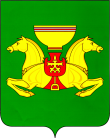 Руководствуясь ст.ст.35,40 Устава муниципального образования Аскизский район от 20.12.2005 г., постановляю:Внести изменения в Муниципальную программу «Старшее поколение на 2014–2016 годы», утвержденную постановлением Администрации Аскизского района Республики Хакасия от 20.11.2013г. № 1760-п и изложить её в новой редакции согласно приложению к настоящему постановлению.2. Направить настоящее постановление для опубликования в редакцию газеты «Аскизский труженик» и разместить на официальном сайте Администрации Аскизского района Республики Хакасия.Глава Администрации                                                                          А.В.ЧелтыгмашевПриложение к постановлению Администрации Аскизского района Республики Хакасия от 06.02.2014  № 217-пУТВЕРЖДЕНАпостановлением администрации Аскизского района Республики Хакасияот  20.11.2013  № 1760-пМуниципальная программа«Старшее поколение на 2014-2016 годы»ПАСПОРТмуниципальной программы «Старшее поколение на 2014-2016 годы»Общая характеристикаМуниципальная программа «Старшее поколение на 2014-2016 годы»  разработана во исполнение поручений Президента Российской Федерации от 27 ноября 2010 года № Пр-3464ГС и Правительства Российской Федерации от 6 декабря 2010 года № АЖ-П12-8307, Постановление Администрации Аскизского района Республики Хакасия от 31.10.2013 года №1601-п «О разработке муниципальных программ Аскизского района Республики Хакасия».Одной из особенностей современной демографической ситуации в районе является высокая численность лиц пожилого возраста. На 1 ноября 2013 года в районе проживало 10915 граждан пожилого возраста, что составляет 26% от общего числа населения Аскизского района. Более 2700 пенсионеров не относятся ни к федеральным, ни к региональным льготникам. Социальную доплату к пенсии до величины прожиточного минимума, установленной в Республике Хакасия, за счет средств федерального бюджета получают более 2184 граждан старшего поколения. Уровень и качество жизни граждан пожилого возраста ниже, чем у трудоспособной части населения, так как главным источником дохода большинства пожилых людей остается пенсия. Активность пожилых людей в поисках дополнительных источников пополнения своего бюджета ограничивается возрастом и нарушениями здоровья.Процесс старения сопровождается одиночеством в связи с утратой близких родственников, невозможностью или нежеланием близких осуществлять необходимую помощь и уход за престарелым человеком. Экономические проблемы страны снижают надежность семьи в качестве источника поддержки пожилых людей. Отсутствие необходимой помощи снижает уровень жизни пенсионеров, способствует более раннему уходу из жизни.Качество жизни пенсионеров зависит также от сложившейся системы социальной поддержки льготных категорий граждан и лиц пожилого возраста.             В современных экономических условиях социальная поддержка пожилых людей и решение ряда их проблем является неотъемлемой частью государственной политики, направленной на адресное оказание помощи социально незащищенным категориям граждан.Дальнейшего развития требует социальное обслуживание граждан старшего поколения. В районе в настоящее время  очередность в психоневрологические интернаты составляет 13 человек, ежегодно направляются по одному человекуГраждане пожилого возраста после завершения активной трудовой деятельности особо остро ощущают оторванность от общества. Поэтому необходимо вовлекать граждан пожилого возраста в посильную трудовую занятость, активную общественно–полезную деятельность, занятия художественной самодеятельностью, спортом, туризмом, обучать компьютерной грамотности. Важную роль в этом играют общественные организации ветеранов. Необходимо также к этой работе привлекать молодежь, развивать волонтерское движение. Почетное звание «Почетный гражданин Аскизского района» присваивается пожизненно гражданам Российской Федерации, внесшим значительный вклад в становление муниципального образования Аскизский район с ежемесячной денежной  выплатой.В целях дальнейшего развития системы социальной защиты граждан старшего поколения, повышения качества предоставляемых услуг, а также повышения престижа социальной работы необходимо продолжить работу по повышению профессионального мастерства социальных работников, усилению мер материального и морального стимулирования, методическому и информационному обеспечению. В год 70-летия Победы советского народа в Великой Отечественной войне 1094-1945 гг. необходима дополнительная поддержка людям старшего поколения – участникам и вдовам ВОВ, труженикам тыла.Приоритеты государственной политики в сфере 
реализации программы, цель и задачи	Целью Программы является формирование организационных, социально-экономических условий для осуществления мер по улучшению положения и качества жизни пожилых людей, повышению степени их социальной защищенности, активизации участия пожилых людей в жизни общества.	Программа предусматривает решение следующих задач:- создание условий, обеспечивающих сохранение здоровья и увеличения продолжительности жизни и активного долголетия граждан старшего поколения;- развитие волонтерского молодежного движения по оказанию помощи гражданам старшего поколения;Сроки реализации программыРешение поставленных задач будет осуществляться в ходе реализации программы в 2014–2016 годах, без деления на этапы.В ходе выполнения мероприятий программы будет производиться корректировка параметров и ежегодных планов ее реализации в рамках бюджетного процесса, с учетом тенденций демографического и социально-экономического развития Республики Хакасия.Перечень  основных мероприятий Реализация мероприятий Программы планируется по направлениям:- основы деятельности по укреплению социальной защищенности пожилых людей;-  меры по оптимизации среды жизнедеятельности пожилых людей;- совершенствование мер социальной поддержки	- организация свободного времени и культурного досуга пожилых людей. Для решения вышеперечисленных задач в рамках программы будет реализован ряд мероприятий (таблица 1).Таблица 1. 5. Обоснование ресурсного обеспечения программыОбщие затраты на реализацию Программы на 2014-2016 годы из бюджета муниципального образования Аскизский район составляют 1565 тыс. рублей. Из них:                                                                   (тыс. рублей)  Перечень целевых показателей и оценка эффективности реализации Программы.Реализация мероприятий Программы позволит добиться к 2016 году следующих показателей:- активация участия пожилых людей в жизни общества. Охват не менее 10% от численности пенсионеров культурно- массовыми и спортивными мероприятиями:2014 год - 1100 человек;2015 год - 1100 человек;2016 год - 1100 человек.Управление и контроль за реализацией Программы.Администрация Аскизского района Республики Хакасия обеспечивает координацию деятельности соисполнителей Программы, проводит анализ по рациональному использованию финансовых ресурсов Программы.Соисполнители муниципальной программы ежегодно до 20 января года, следующего за отчетным, направляют в Администрацию Аскизского района Республики Хакасия информацию о реализации мероприятий Программы. РОССИЙСКАЯ  ФЕДЕРАЦИЯАДМИНИСТРАЦИЯАСКИЗСКОГО  РАЙОНА РЕСПУБЛИКИ  ХАКАСИЯРОССИЙСКАЯ  ФЕДЕРАЦИЯАДМИНИСТРАЦИЯАСКИЗСКОГО  РАЙОНА РЕСПУБЛИКИ  ХАКАСИЯРОССИЙСКАЯ  ФЕДЕРАЦИЯАДМИНИСТРАЦИЯАСКИЗСКОГО  РАЙОНА РЕСПУБЛИКИ  ХАКАСИЯРОССИЯ  ФЕДЕРАЦИЯЗЫХАКАС  РЕСПУБЛИКАЗЫНЫНАСХЫС  АЙМАFЫНЫНУСТАF-ПАСТААРОССИЯ  ФЕДЕРАЦИЯЗЫХАКАС  РЕСПУБЛИКАЗЫНЫНАСХЫС  АЙМАFЫНЫНУСТАF-ПАСТААПОСТАНОВЛЕНИЕПОСТАНОВЛЕНИЕПОСТАНОВЛЕНИЕПОСТАНОВЛЕНИЕот  06.02.2015от  06.02.2015с.Аскизс.Аскизс.Аскизс.Аскиз            №  217-пО внесении изменений в Муниципальную программу «Старшее поколение на 2014–2016 годы», утвержденную постановлением Администрации Аскизского района Республики Хакасия от 20.11.2013г. № 1760-пО внесении изменений в Муниципальную программу «Старшее поколение на 2014–2016 годы», утвержденную постановлением Администрации Аскизского района Республики Хакасия от 20.11.2013г. № 1760-пО внесении изменений в Муниципальную программу «Старшее поколение на 2014–2016 годы», утвержденную постановлением Администрации Аскизского района Республики Хакасия от 20.11.2013г. № 1760-пОтветственный исполнитель        Соисполнители       -Администрация Аскизского района Республики Хакасия.Государственное казённое учреждение Республики Хакасия «Управление социальной поддержки населения  Аскизского района» (по согласованию);Управление культуры администрации Аскизского района Республики Хакасия;Управление образования администрации Аскизского района Республики Хакасия;АУ СМИ «Асхыс Чайааны»;Комитет по спорту, туризму и молодежной политики администрации Аскизского района Республики Хакасия.Управление по градостроительной и жилищной политике администрации Аскизского района Республики Хакасия.Цель-формирование организационных, социально-экономических условий для осуществления мер по улучшению положения и качества жизни пожилых людей, повышению степени их социальной защищенности, активизации участия пожилых людей в жизни общества. Задачи-создание условий обеспечивающих сохранение здоровья и увеличения продолжительности жизни и активного долголетия граждан старшего поколения;развитие волонтерского молодежного движения по оказанию помощи гражданам старшего поколения;активация участия пожилых людей в жизни общества.Целевые показателиОхват не менее 10% численности пенсионеров культурно-массовыми и спортивными мероприятиями2014 год - 1100 человек;2015 год - 1100 человек;2016 год - 1100 человек.Этапы и сроки реализации Объем бюджетных ассигнований -2014-2016 годыобщий объем финансирования Программы составляет 1565 тыс.рублей из средств бюджета муниципального образования Аскизский район, в том числе:2014 год – 165,0 тыс. рублей;2015 год – 1200,0 тыс. рублей;2016 год – 200,0 тыс. рублейОжидаемые конечные  результаты реализации                       -активация участия пожилых людей в жизни общества.Охват не менее 10% от численности пенсионеров культурно-массовыми и спортивными мероприятиями.2014 год - 1100 человек;2015 год - 1100 человек;2016 год - 1100 человек.Наименование мероприятияОтветственный исполнитель, соисполнительОбъем финансирования (тыс.рублей)Объем финансирования (тыс.рублей)Объем финансирования (тыс.рублей)Объем финансирования (тыс.рублей)Источник финансированияНаименование мероприятияОтветственный исполнитель, соисполнительвсегов том числе по годамв том числе по годамв том числе по годамИсточник финансированияНаименование мероприятияОтветственный исполнитель, соисполнительвсего201420152016Источник финансированияЗадача 1 - Основы деятельности по укреплению социальной защищенности пожилых людей Задача 1 - Основы деятельности по укреплению социальной защищенности пожилых людей Задача 1 - Основы деятельности по укреплению социальной защищенности пожилых людей Задача 1 - Основы деятельности по укреплению социальной защищенности пожилых людей Задача 1 - Основы деятельности по укреплению социальной защищенности пожилых людей Задача 1 - Основы деятельности по укреплению социальной защищенности пожилых людей 1.1.Образования координационного Совета при Администрации Аскизского района по проблемам пожилых людейАдминистрация Аскизского района Республики Хакасия, Государственное казенное учреждение Республики Хакасия  «Управление социальной поддержки населения Аскизского района» (далее ГКУ РХ «УСПН Аскизского района») по согласованию1.2. Проведение мониторинга социально-экономического положения граждан пожилого возрастаГКУ РХ «УСПН Аскизского района» (по согласованию), Главы сельских и городских поселений (по согласованию)1.3. Подготовка ежегодной аналитической записки о положении пожилых людей в Аскизском районеАдминистрация Аскизского района Республики Хакасия, ГКУ РХ «УСПН Аскизского района» (по согласованию) Главы сельских и городских поселений (по согласованию)1.4. Развитие добровольческого волонтерского движения  по оказанию социальной помощи гражданам пожилого возраста с привлечение учащейся молодежиУправление образования администрации Аскизского района, Комитет по спорту, туризму и молодежной политики администрации Аскизского района1.5. Проведение торжественно-траурных мероприятий, посвященных аварии на Чернобыльской АЭС Управление образования администрации Аскизского района, Управление культуры администрации Аскизского района, Администрация Аскизского района Республики Хакасия, ГКУ РХ «УСПН Аскизского района» (по согласованию)30101010Бюджет МО Аскизский район1.6.Проведение мероприятий, посвященных Всероссийскому дню памяти жертв политических репрессийГКУ РХ «УСПН Аскизского района» (по согласованию Главы сельских и городских поселений (по согласованию), Администрация Аскизского района201010Бюджет МО Аскизский район1.7. Проведение торжественно-траурных мероприятий, посвященных Дню памяти жителей Хакасии, погибших в локальных войнахГКУ РХ «УСПН Аскизского района» (по согласованию), Главы сельских и городских поселений (по согласованию), Администрация Аскизского района201010Бюджет МО Аскизский район1.8. Проведение районного мероприятия посвященного Дню Победы. Приобретение подарков участникам В.О.войны, вдовам участников погибших (умерших) В.О.войны.Администрация Аскизского района Республики Хакасия, ГКУ РХ «УСПН Аскизского района» (по согласованию)8059261598Бюджет МО Аскизский район1.9. Организация и проведение акции «Сохраним реки и озера для потомков»Администрация Аскизского района Республики ХакасияСовет Старейшин родов Хакасского народа Аскизского района2901514Бюджет МО Аскизский районПроведение встреч Главы Администрации Аскизского района с ветеранами В.О.войны и трудаАдминистрация Аскизского района Республики Хакасия,6005010Бюджет МО Аскизский районВыплаты Почетным гражданам Аскизского районаАдминистрация Аскизского района Республики Хакасия201,81,8200Подписка на периодические изданияАдминистрация Аскизского района Республики Хакасия,Совет ветеранов1010Соревнования ветеранов по игровым видам спортаАдминистрация Аскизского района Республики Хакасия,Совет ветеранов2020Организация посещения музеев и театровАдминистрация Аскизского района Республики Хакасия,Совет ветеранов2020Организация выставок работ пожилых людей по декоративно-прикладному искусствуАдминистрация Аскизского района Республики Хакасия,Совет ветеранов1010Оказание почестей ветеранамАдминистрация Аскизского района Республики Хакасия Совет ветеранов51,21,250Поздравительные адреса  пожилым гражданамАдминистрация Аскизского района Республики Хакасия, Совет ветеранов22Оформление персональных поздравлений Главы района участникам ВОВ, вдовам участников ВОВ, труженикам тылаАдминистрация Аскизского района Республики Хакасия,Совет ветеранов2525Мемориальный памятник труженикам тыла в с. АскизАдминистрация Аскизского района Республики Хакасия1001001.20. Мероприятия посвященные 90-летию Аскизскому району: конкурс «Пусть осень будет золотой»3030Задача 2 - Организация свободного времени и культурного досуга пожилых людейЗадача 2 - Организация свободного времени и культурного досуга пожилых людейЗадача 2 - Организация свободного времени и культурного досуга пожилых людейЗадача 2 - Организация свободного времени и культурного досуга пожилых людейЗадача 2 - Организация свободного времени и культурного досуга пожилых людейЗадача 2 - Организация свободного времени и культурного досуга пожилых людей2.1. Вовлечение пожилых людей в общественную жизнь района посредством участия в жизни местных клубов, школ, детских дошкольных учреждений, в организацию кружковой работы (рукоделие, вязание, кулинария, садово-огороднические навыки и т.д.)Администрация Аскизского района Республики Хакасия, Управление культуры администрации Аскизского района, Главы сельских и городских поселений (по согласованию)В рамках районных целевых программ.В рамках районных целевых программ.В рамках районных целевых программ.В рамках районных целевых программ.Бюджет МО Аскизский район2.2. Организация и поддержка работы самодеятельных художественных коллективов ветеранов при местных учреждениях культурыУправление культуры администрации Аскизского района, Управление образования администрации Аскизского районаВ рамках бюджетных ассигнований, предусмотренных на соответствующий финансовый год.В рамках бюджетных ассигнований, предусмотренных на соответствующий финансовый год.В рамках бюджетных ассигнований, предусмотренных на соответствующий финансовый год.В рамках бюджетных ассигнований, предусмотренных на соответствующий финансовый год.Бюджет МО Аскизский район2.3. Участие в летней Спартакиаде ветеранов спорта Аскизского района (по 8 видам спорта)Комитет по спорту, туризму и молодежной политики администрации Аскизского районаВ рамках бюджетных ассигнований, предусмотренных на соответствующий финансовый год.В рамках бюджетных ассигнований, предусмотренных на соответствующий финансовый год.В рамках бюджетных ассигнований, предусмотренных на соответствующий финансовый год.В рамках бюджетных ассигнований, предусмотренных на соответствующий финансовый год.Бюджет МО Аскизский район2.4. Проведение мероприятий, посвященных Международному дню пожилого человека в т.ч. встреч с главой администрации Аскизского района по проблемам старшего поколенияГКУ РХ «УСПН Аскизского района» (по согласованию), Администрация Аскизского района115304540Бюджет МО Аскизский район2.5. Активизация библиотечного обслуживания (в том числе на дому) для маломобильных пожилых людейУправление культуры администрации Аскизского районаВ рамках бюджетных ассигнований, предусмотренных на соответствующий финансовый год.В рамках бюджетных ассигнований, предусмотренных на соответствующий финансовый год.В рамках бюджетных ассигнований, предусмотренных на соответствующий финансовый год.В рамках бюджетных ассигнований, предусмотренных на соответствующий финансовый год.Бюджет МО Аскизский районЗадача 3 - Научно-методическое и информационное сопровождение ПрограммыЗадача 3 - Научно-методическое и информационное сопровождение ПрограммыЗадача 3 - Научно-методическое и информационное сопровождение ПрограммыЗадача 3 - Научно-методическое и информационное сопровождение ПрограммыЗадача 3 - Научно-методическое и информационное сопровождение ПрограммыЗадача 3 - Научно-методическое и информационное сопровождение Программы3.1. Участие в республиканской научно-практической конференции «Пожилые люди: проблемы  и перспективы»Администрация Аскизского районаГКУ РХ «УСПН Аскизского района» (по согласованию),3.2. Участие в методических семинарах по организации работы с гражданами пожилого возрастаАдминистрация Аскизского районаГКУ РХ «УСПН Аскизского района» (по согласованию),3.3. Освещение в средствах массовой информации проблем пожилых граждан и путей их решенияАУ СМИ «Асхыс Чайааны»8044Бюджет МО Аскизский район3.4. Организация социальной рекламы о принимаемых мерах по повышению качества жизни пожилых людейАУ СМИ «Асхыс Чайааны»ГКУ РХ «УСПН Аскизского района» (по согласованию),8044Бюджет МО Аскизский районВСЕГО ПО ПРОГРАММЕ16501651200200Бюджет МО Аскизский районЗаказчикВсегоВ том числе по годамВ том числе по годамВ том числе по годамЗаказчикВсего201420152016Администрация Аскизского района Республики Хакасия15651651200200